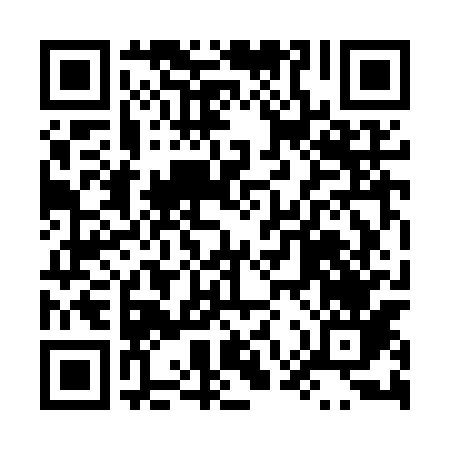 Ramadan times for Reszow, PolandMon 11 Mar 2024 - Wed 10 Apr 2024High Latitude Method: Angle Based RulePrayer Calculation Method: Muslim World LeagueAsar Calculation Method: HanafiPrayer times provided by https://www.salahtimes.comDateDayFajrSuhurSunriseDhuhrAsrIftarMaghribIsha11Mon4:254:256:1712:043:585:535:537:3812Tue4:234:236:1512:043:595:555:557:4013Wed4:214:216:1212:044:005:565:567:4214Thu4:184:186:1012:044:025:585:587:4315Fri4:164:166:0812:034:036:006:007:4516Sat4:134:136:0612:034:056:026:027:4717Sun4:114:116:0312:034:066:036:037:4918Mon4:084:086:0112:024:076:056:057:5119Tue4:064:065:5912:024:096:076:077:5320Wed4:034:035:5612:024:106:086:087:5521Thu4:014:015:5412:024:116:106:107:5722Fri3:583:585:5212:014:136:126:127:5923Sat3:553:555:5012:014:146:136:138:0124Sun3:533:535:4712:014:156:156:158:0325Mon3:503:505:4512:004:176:176:178:0526Tue3:473:475:4312:004:186:186:188:0727Wed3:453:455:4112:004:196:206:208:0928Thu3:423:425:3811:594:206:226:228:1129Fri3:393:395:3611:594:226:236:238:1330Sat3:363:365:3411:594:236:256:258:1531Sun4:344:346:3112:595:247:277:279:171Mon4:314:316:2912:585:257:287:289:192Tue4:284:286:2712:585:277:307:309:223Wed4:254:256:2512:585:287:327:329:244Thu4:224:226:2212:575:297:337:339:265Fri4:194:196:2012:575:307:357:359:286Sat4:174:176:1812:575:317:377:379:317Sun4:144:146:1612:575:337:387:389:338Mon4:114:116:1412:565:347:407:409:359Tue4:084:086:1112:565:357:427:429:3710Wed4:054:056:0912:565:367:437:439:40